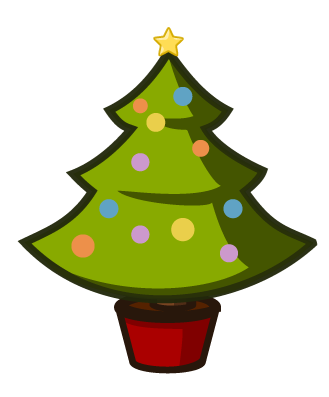 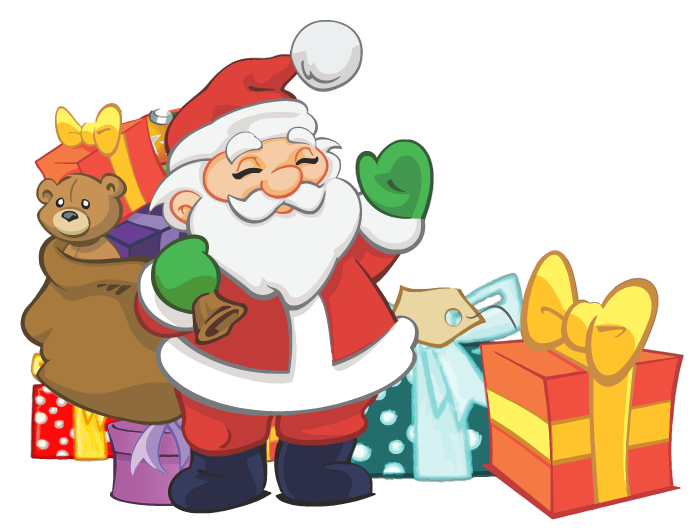 Teaching notes Give each student (or pair) one front cover (the tree on p.1 or the Father Christmas design on p.2), and one blank template sheet (p.3). For an added challenge, give students two blank templates, and they can decorate the top one themselves with an MFL theme.Ask them to write 24 challenges, tasks, revision activities, questions or key words related to the language they are studying, one in each square of the blank template sheet.Students should cut around the three sides of each numbered window on their front cover (ideally with a craft knife) and then stick the front cover on top of their completed template sheet.Students could then swap advent calendars. Encourage them to open a door each day, and complete the challenges and activities. Alternatively you could just keep one calendar in your classroom to use with your groups, opening a window each day to reveal a plenary or starter activity.